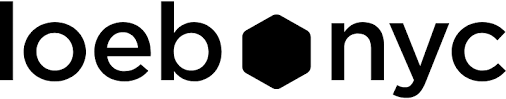 Virtual Career TuesdayOctober 6, 2020Unable to make Career Tuesday with Loeb NYC? No worries! We were there to give you the bottom line on company culture, opportunities, and how to apply for internships and jobs.What is Loeb?Loeb NYC is a “venture collective” that invests in 20 to 30 companies within its portfolio spanning a wide range of industries. The company has several key pillars, including investment of private capital, community (including its corporate partners), and shared services, which encompasses 60 to 70 staff in fields such as data analytics, marketing, sales, and accounting.How does Loeb’s summer internship program work?The internship begins with a 3-day program in the Hamptons – with various programs, speakers, and networking opportunities with corporate partners and other interns. CEO’s from various startups then pitch their businesses and potential projects, and interns then interview directly with companies they are interested in.Once the interviewing process is complete, interns are matched for the summer with their startup – working directly with the company for 10 weeks on wide ranging projects involving business development, sales, and marketing.The internship program includes plenty of opportunities to build relationships with other Loeb interns, through events, speaker series, and multiple team building exercises. At the end of the summer, teams pitch their business ideas to their companies which then may be incorporated by the startup.How does the recruiting process unfold?Candidates submit their application in a Google form provided by Loeb. This asks for a resume, cover letter, and questions on a candidate’s interests (their favorite startup, what they can improve on, what industry they want to work for to name a few).Application deadlines are November 6th. If selected for interviews, first round interviews are recorded over video beginning November 9th. Second and third round interviews will be over phone or video conference and will last until December 21st. Offers are then given in mid to late-January.What does the ideal candidate for Loeb look like?Loeb typically looks for rising seniors with an entrepreneurial spirit. While it’s not necessary to have startup experiences, the company looks to see how you are involved extracurricular wise and what classes you take according to your interests.Loeb is self-described as “major agnostic” meaning that it excepts a wide range of majors and fields – but generally looks to see where candidates’ interests are focused and that they have a passion for entrepreneurship.What are the top 3 skills Loeb looks for in candidates?Loeb looks for candidates that are personable and are eager to speak up and communicate their passions and interests so they can be matched with a startup company. They look for candidates willing to grow and improve regardless of their field.As they are major agnostic, they want candidates with a huge passion for entrepreneurship – whether its experience with a startup, an interesting class, or running a lemonade stand.For more information on the Venture Summer Internship with Loeb NYC, please visit their Handshake site. To apply for the summer internship, click here to view the Google form.“Roast Me”: UConn Alums Want You to Roast Them (12/04/2019)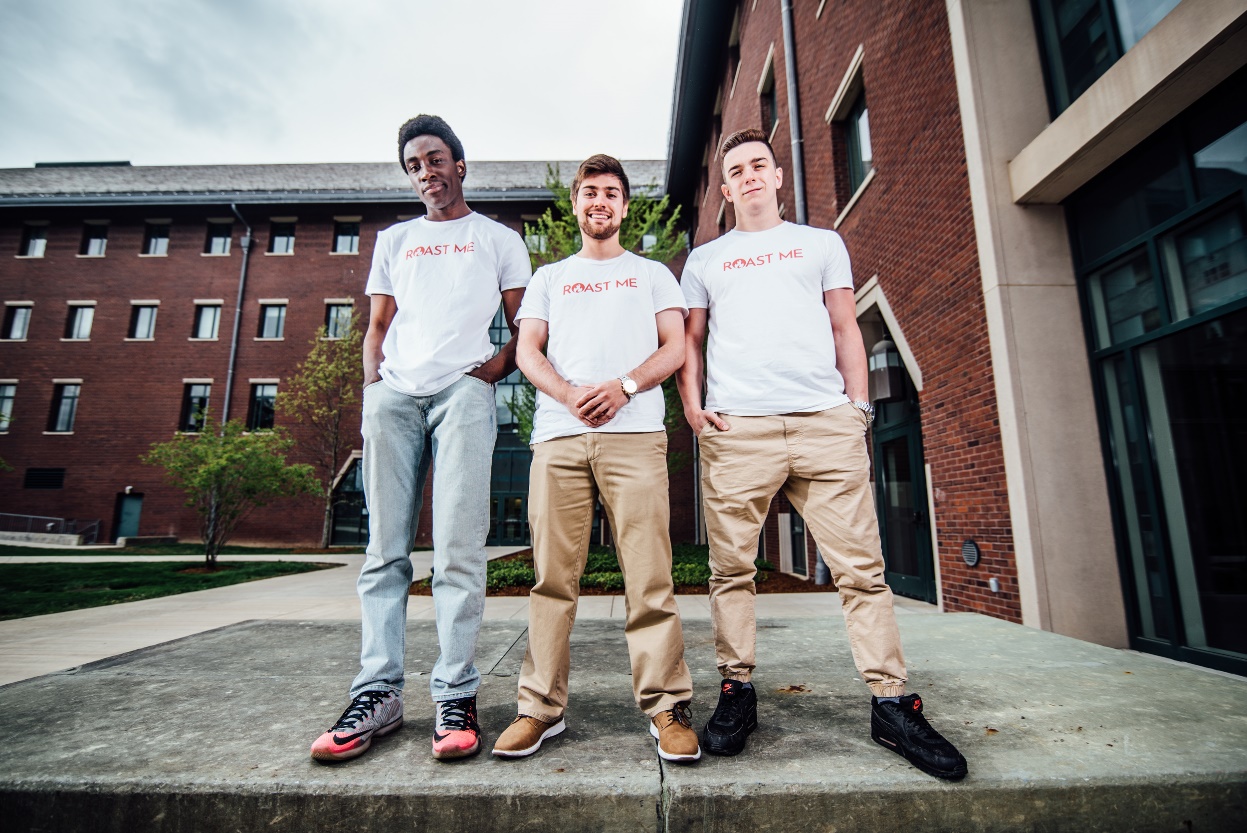 